Please insert before and after photos of the project or attach these separately. Please note: Only receipts not previously submitted need to be attached.  FINAL REPORT                                                                       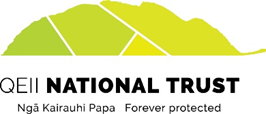 FINAL REPORT                                                                       General InformationGeneral InformationProject name:Stephenson Fund code number:Covenant name or reference number: e.g 5-12-123Contact Name:Contact email:Contact phone number:How the funding was used?How the funding was used?Provide a brief outline of what the project achieved.Provide a brief list of actions undertaken within the covenant area. Project expenditure Include your in-kind contribution (please state whether your amounts are inclusive or exclusive of GST). Project expenditure Include your in-kind contribution (please state whether your amounts are inclusive or exclusive of GST). Project expenditure Include your in-kind contribution (please state whether your amounts are inclusive or exclusive of GST). Project expenditure Include your in-kind contribution (please state whether your amounts are inclusive or exclusive of GST).Item DescriptionTSF FundsLandowner/other fundsCostTOTALS:  PhotosExtra Receipts